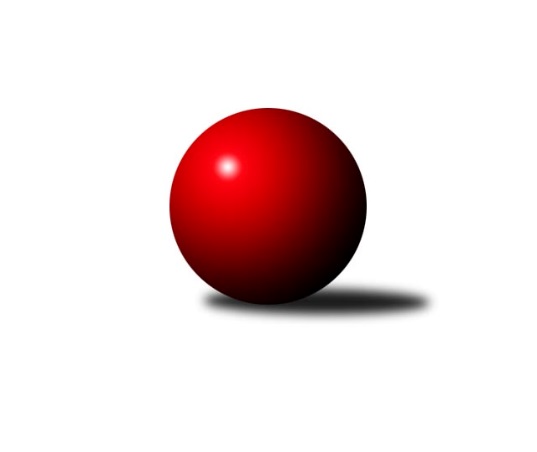 Č.25Ročník 2022/2023	14.4.2023Nejlepšího výkonu v tomto kole: 2775 dosáhlo družstvo: Loko Č. Třebová AVýchodočeská divize 2022/2023Dohrávky a poslední kolo divize rozhodlo o tom, že na prvním místě s právem přímého postupu 
do III. KLM se umístilo družstvo Č. Třebové A. Gratuluji. A kolik sestoupí přesně družstev, záleží 
na výsledcích sobotních utkáních III.KLM B. Neb jak je stanoveno v Rozpise „Z Vč divize sestupují minimálně družstva umístěná v konečné tabulce družstev na 12.-13. místě. Při sestupu 1 družstva 
z III.KLM sestoupí i družstvo na 11. místě a při sestupu 2 družstev z III.KLM sestoupí i družstvo 
na 10. místě v konečné tabulce.“.  A k vlastním výsledkům. V dohrávkách se zrodila jedna remíza, jedno vítězství domácích a jedno vítězství hostů. V posledním kole hosté úspěšnější z hlediska výher v poměru 4:2. Domácí dráhy uhájili družstva Č. Třebové A a Smiřice A, kdy celkem bez problémů přehráli hostující celky. 
V případě výher hostujících družstev byly jistě k vidění i napínavé souboje, neboť dva zápasy skončily v konečném součtu kuželek rozdílem do 15 kuželek. Pětistovka v posledním kole nepadla. Nejblíže jí byl Martin Kamenický s výkonem 496.Všem přeji do dalšího ročníku skvělé výkony, jak na turnajích, tak i při přípravě na příští ročník. Výsledky 25. kolaSouhrnný přehled výsledků: Loko. Trutnov B	- Dobruška A	6:10	2661:2674		13.4.Rychnov n. Kn. B	- Č. Kostelec B	4:12	2693:2707		14.4.Hylváty A	-  Nová Paka A	4:12	2474:2550		14.4.Loko Č. Třebová A	-  Rokytnice n. J. A	12:4	2775:2629		14.4.Zálabák Smiřice A	- Třebechovice p. O. A	14:2	2718:2534		14.4.Solnice A	- D. Králové n. L. A	6:10	2472:2504		14.4.Dohrávka z 14.kolaLoko Č. Třebová A	- D. Králové n. L. A	13:3	2737:2637		12.4.Dohrávka z 19.kolaSolnice A	- Hylváty A	8:8	2488:2497		12.4.Dohrávka z 22.kolaČ. Kostelec B	- Dobruška A	5:11	2509:2679		11.4.Tabulka družstev:	1.	Loko Č. Třebová A	24	17	0	7	243 : 141 	 2692	34	2.	D. Králové n. L. A	24	16	0	8	222 : 162 	 2666	32	3.	Nová Paka A	24	15	1	8	226 : 158 	 2651	31	4.	Dobruška A	24	15	1	8	220 : 164 	 2661	31	5.	Rokytnice n. J. A	24	14	1	9	217 : 167 	 2643	29	6.	Zálabák Smiřice A	24	13	0	11	204 : 180 	 2646	26	7.	Č. Kostelec B	24	13	0	11	197 : 187 	 2611	26	8.	Hylváty A	24	12	1	11	194 : 190 	 2634	25	9.	Náchod B	24	11	0	13	196 : 188 	 2678	22	10.	Loko. Trutnov B	24	9	0	15	160 : 224 	 2622	18	11.	Solnice A	24	7	1	16	149 : 235 	 2591	15	12.	Třebechovice p. O. A	24	6	0	18	144 : 240 	 2602	12	13.	Rychnov n. Kn. B	24	5	1	18	124 : 260 	 2571	11Podrobné výsledky kola:	  Loko. Trutnov B	2661	6:10	2674	Dobruška A	Karel Kratochvíl	 	 215 	 222 		437 	 2:0 	 416 	 	186 	 230		Josef Lejp	Miloš Veigl	 	 241 	 198 		439 	 0:2 	 451 	 	198 	 253		Lukáš Fanc	Jan Kyncl	 	 195 	 261 		456 	 2:0 	 443 	 	208 	 235		Martin Děkan	Tereza Bendová *1	 	 218 	 205 		423 	 0:2 	 472 	 	233 	 239		Roman Václavek	Martin Khol	 	 249 	 223 		472 	 2:0 	 406 	 	207 	 199		Michal Balcar	Zdeněk Babka	 	 221 	 213 		434 	 0:2 	 486 	 	243 	 243		Jan Králíčekrozhodčí: Zdeněk Babkastřídání: *1 od 51. hodu Josef ProkopecNejlepší výkon utkání: 486 - Jan Králíček	 Rychnov n. Kn. B	2693	4:12	2707	Č. Kostelec B	Jan Kopecký	 	 233 	 198 		431 	 0:2 	 441 	 	218 	 223		Daniel Bouda	Lukáš Pacák	 	 220 	 238 		458 	 2:0 	 448 	 	230 	 218		Tomáš Kincl	Jiří Pácha	 	 226 	 218 		444 	 0:2 	 479 	 	238 	 241		Petr Linhart	Václav Buřil	 	 224 	 208 		432 	 2:0 	 404 	 	217 	 187		Kamil Mýl	Petr Gálus	 	 236 	 238 		474 	 0:2 	 478 	 	249 	 229		Michal Vlček	Michal Kala	 	 239 	 215 		454 	 0:2 	 457 	 	228 	 229		Jakub Wenzel *1rozhodčí: Jiří Páchastřídání: *1 od 22. hodu Tomáš AdamůNejlepší výkon utkání: 479 - Petr Linhart	 Hylváty A	2474	4:12	2550	 Nová Paka A	Zdeněk Kaplan	 	 203 	 211 		414 	 0:2 	 447 	 	217 	 230		Jiří Bajer	Milan Vencl	 	 233 	 237 		470 	 2:0 	 441 	 	233 	 208		Vojtěch Kazda	Milan Januška	 	 207 	 225 		432 	 2:0 	 414 	 	210 	 204		Milan Ringel	Anthony Šípek	 	 194 	 186 		380 	 0:2 	 429 	 	221 	 208		Jan Ringel	Ladislav Kolář	 	 195 	 189 		384 	 0:2 	 411 	 	204 	 207		Jan Šmidrkal	Petr Bečka	 	 198 	 196 		394 	 0:2 	 408 	 	203 	 205		Jaromír Erlebachrozhodčí: Milan VenclNejlepší výkon utkání: 470 - Milan Vencl	 Loko Č. Třebová A	2775	12:4	2629	 Rokytnice n. J. A	Jan Kmoníček	 	 243 	 225 		468 	 2:0 	 407 	 	184 	 223		Pavel Hanout	Petr Holanec	 	 237 	 225 		462 	 2:0 	 442 	 	206 	 236		Jan Mařas	Jiří Hetych ml.	 	 233 	 259 		492 	 2:0 	 467 	 	221 	 246		Petr Mařas	Jiří Hetych st.	 	 226 	 221 		447 	 2:0 	 387 	 	180 	 207		Zuzana Tulková	Adam Bezdíček	 	 215 	 228 		443 	 0:2 	 453 	 	239 	 214		Slavomír Trepera	Miloslav Hýbl	 	 244 	 219 		463 	 0:2 	 473 	 	231 	 242		Milan Valášekrozhodčí: Jiří Hetych st.Nejlepší výkon utkání: 492 - Jiří Hetych ml.	 Zálabák Smiřice A	2718	14:2	2534	Třebechovice p. O. A	David Hanzlíček	 	 245 	 219 		464 	 0:2 	 465 	 	240 	 225		Robert Petera	Jiří Hroneš	 	 229 	 221 		450 	 2:0 	 432 	 	222 	 210		Tomáš Hanuš	Miroslav Cupal	 	 213 	 225 		438 	 2:0 	 376 	 	189 	 187		Luděk Moravec *1	Radek Urgela *2	 	 223 	 209 		432 	 2:0 	 401 	 	202 	 199		Michaela Zelená	Martin Kamenický	 	 250 	 246 		496 	 2:0 	 452 	 	214 	 238		Filip Petera	Martin Hažva	 	 217 	 221 		438 	 2:0 	 408 	 	204 	 204		Zdeněk Zahálkarozhodčí: Martin Ivanstřídání: *1 od 51. hodu Lenka Peterová, *2 od 51. hodu Martin IvanNejlepší výkon utkání: 496 - Martin Kamenický	 Solnice A	2472	6:10	2504	D. Králové n. L. A	Rudolf Stejskal	 	 190 	 244 		434 	 2:0 	 390 	 	209 	 181		Ivan Vondráček	Milan Hrubý	 	 176 	 200 		376 	 0:2 	 426 	 	221 	 205		Petr Janeček	Pavel Píč	 	 206 	 178 		384 	 0:2 	 461 	 	219 	 242		Luděk Horák	Pavel Nosek	 	 208 	 199 		407 	 0:2 	 417 	 	224 	 193		Monika Horová	Tomáš Hrubý	 	 204 	 218 		422 	 2:0 	 415 	 	220 	 195		Jiří Rejl	Martin Nosek	 	 218 	 231 		449 	 2:0 	 395 	 	206 	 189		Lukáš Blažejrozhodčí: Rudolf StejskalNejlepší výkon utkání: 461 - Luděk Horák	 Loko Č. Třebová A	2737	13:3	2637	D. Králové n. L. A	Jan Kmoníček	 	 236 	 238 		474 	 2:0 	 468 	 	261 	 207		Ivan Vondráček	Petr Holanec	 	 220 	 227 		447 	 2:0 	 425 	 	217 	 208		Petr Janeček	Jakub Sokol	 	 241 	 227 		468 	 2:0 	 430 	 	216 	 214		Martin Kozlovský	Adam Bezdíček	 	 218 	 206 		424 	 0:2 	 439 	 	221 	 218		Luděk Horák	Jiří Hetych ml.	 	 232 	 250 		482 	 2:0 	 433 	 	231 	 202		Monika Horová	Miloslav Hýbl	 	 195 	 247 		442 	 1:1 	 442 	 	220 	 222		Lukáš Blažejrozhodčí: Jiří Hetych st.Nejlepší výkon utkání: 482 - Jiří Hetych ml.	 Solnice A	2488	8:8	2497	Hylváty A	Rudolf Stejskal	 	 190 	 226 		416 	 2:0 	 367 	 	157 	 210		Anthony Šípek	Milan Hrubý	 	 194 	 187 		381 	 0:2 	 426 	 	210 	 216		Libor Čaban	Pavel Píč	 	 201 	 210 		411 	 0:2 	 451 	 	230 	 221		Milan Vencl	Pavel Nosek	 	 197 	 219 		416 	 2:0 	 410 	 	197 	 213		Tomáš Pražák	Tomáš Hrubý	 	 226 	 213 		439 	 2:0 	 421 	 	222 	 199		Milan Januška	Martin Nosek	 	 203 	 222 		425 	 2:0 	 422 	 	216 	 206		Zdeněk Kaplanrozhodčí: Milan HrubýNejlepší výkon utkání: 451 - Milan Vencl	 Č. Kostelec B	2509	5:11	2679	Dobruška A	Tomáš Adamů	 	 214 	 196 		410 	 0:2 	 476 	 	222 	 254		Martin Děkan	Daniel Bouda	 	 219 	 225 		444 	 2:0 	 434 	 	218 	 216		Josef Lejp	Kamil Mýl	 	 218 	 197 		415 	 2:0 	 397 	 	203 	 194		Lukáš Fanc	Michal Vlček	 	 219 	 205 		424 	 0:2 	 451 	 	202 	 249		Michal Balcar	Jakub Wenzel *1	 	 192 	 180 		372 	 0:2 	 477 	 	254 	 223		Jan Králíček	Petr Linhart	 	 218 	 226 		444 	 1:1 	 444 	 	219 	 225		Roman Václavekrozhodčí: Michal Vlčekstřídání: *1 od 23. hodu Tomáš KinclNejlepší výkon utkání: 477 - Jan KrálíčekPořadí jednotlivců:	jméno hráče	družstvo	celkem	plné	dorážka	chyby	poměr kuž.	Maximum	1.	Robert Petera 	Třebechovice p. O. A	469.43	308.9	160.5	2.9	12/13	(533)	2.	Ladislav Zívr 	D. Králové n. L. A	463.82	309.0	154.8	3.6	11/13	(512)	3.	František Hejna 	Náchod B	463.56	309.0	154.6	4.6	13/13	(521)	4.	Jan Kmoníček 	Loko Č. Třebová A	463.27	313.1	150.2	4.3	12/13	(525)	5.	Jiří Bajer 	 Nová Paka A	461.60	309.2	152.4	3.1	13/13	(504)	6.	Martin Kamenický 	Zálabák Smiřice A	460.77	313.2	147.6	3.3	12/13	(507)	7.	Zdeněk Kaplan 	Hylváty A	460.48	306.2	154.3	2.8	12/13	(501)	8.	Jiří Bek 	Třebechovice p. O. A	458.21	309.6	148.6	4.1	10/13	(510)	9.	Mikuláš Martinec 	Náchod B	457.83	315.7	142.2	3.9	10/13	(506)	10.	Pavel Píč 	Solnice A	457.78	304.9	152.9	2.3	11/13	(518)	11.	Miloslav Hýbl 	Loko Č. Třebová A	457.08	307.3	149.8	4.6	13/13	(510)	12.	Petr Mařas 	 Rokytnice n. J. A	456.91	307.8	149.1	3.1	13/13	(519)	13.	Aleš Tichý 	Náchod B	455.90	308.2	147.7	4.7	13/13	(516)	14.	Martin Děkan 	Dobruška A	455.79	306.3	149.5	3.5	12/13	(516)	15.	Jakub Sokol 	Loko Č. Třebová A	454.02	310.2	143.8	4.2	13/13	(523)	16.	Jan Králíček 	Dobruška A	453.95	310.8	143.2	5.4	13/13	(486)	17.	Milan Vencl 	Hylváty A	453.47	308.5	145.0	5.3	12/13	(515)	18.	Milan Valášek 	 Rokytnice n. J. A	452.24	300.0	152.2	2.8	13/13	(509)	19.	Josef Kupka 	Dobruška A	451.86	304.0	147.9	4.5	11/13	(537)	20.	Tomáš Hrubý 	Solnice A	451.52	306.1	145.5	4.6	12/13	(501)	21.	Miloš Veigl 	 Loko. Trutnov B	450.53	312.3	138.2	4.5	10/13	(489)	22.	Ivan Vondráček 	D. Králové n. L. A	449.15	307.9	141.2	4.6	13/13	(512)	23.	Jiří Hetych  ml.	Loko Č. Třebová A	448.60	307.3	141.3	5.1	11/13	(512)	24.	Jakub Wenzel 	Č. Kostelec B	448.12	307.4	140.7	5.4	9/13	(485)	25.	Petr Linhart 	Č. Kostelec B	447.42	305.2	142.2	3.7	9/13	(490)	26.	Luděk Horák 	D. Králové n. L. A	447.40	299.8	147.6	6.1	12/13	(479)	27.	Martin Khol 	 Loko. Trutnov B	446.52	308.6	137.9	5.5	13/13	(495)	28.	Roman Václavek 	Dobruška A	446.46	308.2	138.3	3.9	12/13	(510)	29.	Jaroslav Jeníček 	 Loko. Trutnov B	444.78	301.9	142.8	5.0	11/13	(489)	30.	Milan Ringel 	 Nová Paka A	443.98	303.0	141.0	3.7	11/13	(491)	31.	Daniel Bouda 	Č. Kostelec B	443.96	300.3	143.6	4.6	13/13	(472)	32.	Jan Šmidrkal 	 Nová Paka A	443.92	303.8	140.1	6.3	10/13	(491)	33.	Petr Holanec 	Loko Č. Třebová A	443.62	305.1	138.5	5.6	13/13	(508)	34.	Lukáš Blažej 	D. Králové n. L. A	442.33	302.1	140.3	4.3	13/13	(501)	35.	Adam Bezdíček 	Loko Č. Třebová A	441.64	298.7	143.0	4.6	13/13	(497)	36.	Lukáš Pacák 	Rychnov n. Kn. B	441.63	296.0	145.6	5.2	10/13	(504)	37.	Jan Mařas 	 Rokytnice n. J. A	441.15	304.2	136.9	6.2	13/13	(498)	38.	Jaroslav Špicner 	Náchod B	441.12	299.0	142.1	4.4	13/13	(511)	39.	Jan Ringel 	 Nová Paka A	440.93	293.2	147.7	3.0	12/13	(484)	40.	Tomáš Kincl 	Č. Kostelec B	439.51	301.1	138.4	6.0	9/13	(477)	41.	Petr Janeček 	D. Králové n. L. A	438.29	302.5	135.8	4.9	13/13	(474)	42.	Libor Čaban 	Hylváty A	437.40	302.6	134.8	6.4	9/13	(481)	43.	Slavomír Trepera 	 Rokytnice n. J. A	437.13	301.0	136.2	6.3	12/13	(502)	44.	Tomáš Pražák 	Hylváty A	436.68	297.2	139.5	4.3	11/13	(481)	45.	Jaromír Erlebach 	 Nová Paka A	436.19	297.7	138.5	5.1	10/13	(471)	46.	Petr Gálus 	Rychnov n. Kn. B	434.68	300.2	134.4	5.4	9/13	(477)	47.	Pavel Nosek 	Solnice A	433.83	295.2	138.6	6.0	10/13	(470)	48.	Milan Hrubý 	Solnice A	433.80	301.3	132.5	7.3	12/13	(504)	49.	Jiří Doucha  ml.	Náchod B	433.69	297.0	136.7	5.1	13/13	(496)	50.	Michal Janeček 	Zálabák Smiřice A	433.49	302.1	131.4	6.4	10/13	(501)	51.	Tomáš Adamů 	Č. Kostelec B	433.44	291.7	141.7	4.3	11/13	(479)	52.	Michal Balcar 	Dobruška A	433.17	298.6	134.6	6.6	13/13	(474)	53.	Radek Urgela 	Zálabák Smiřice A	432.84	297.5	135.4	5.1	11/13	(464)	54.	Jiří Hroneš 	Zálabák Smiřice A	432.66	296.7	136.0	6.7	10/13	(473)	55.	Zdeněk Novotný  st.	 Rokytnice n. J. A	432.02	300.8	131.2	4.8	10/13	(472)	56.	Tomáš Hanuš 	Třebechovice p. O. A	431.82	301.5	130.3	7.0	13/13	(489)	57.	Pavel Hanout 	 Rokytnice n. J. A	431.57	298.0	133.6	5.9	13/13	(483)	58.	Michal Kala 	Rychnov n. Kn. B	431.57	296.1	135.5	5.3	12/13	(509)	59.	Šimon Fiebinger 	 Loko. Trutnov B	429.59	300.1	129.5	6.8	10/13	(467)	60.	Václav Buřil 	Rychnov n. Kn. B	429.58	296.9	132.7	7.5	13/13	(472)	61.	Lukáš Fanc 	Dobruška A	427.79	294.8	133.0	6.9	13/13	(485)	62.	Martin Nosek 	Solnice A	427.42	298.4	129.0	6.6	13/13	(480)	63.	Rudolf Stejskal 	Solnice A	426.22	297.7	128.5	6.0	11/13	(459)	64.	Miloš Kvapil 	Třebechovice p. O. A	423.75	294.6	129.2	7.3	11/13	(464)	65.	Karel Kratochvíl 	 Loko. Trutnov B	423.40	291.0	132.4	6.7	11/13	(506)	66.	Jiří Pácha 	Rychnov n. Kn. B	420.94	294.3	126.6	7.9	12/13	(479)	67.	Josef Dvořák 	Třebechovice p. O. A	418.67	292.5	126.2	8.5	11/13	(440)	68.	Jan Kopecký 	Rychnov n. Kn. B	417.78	296.8	121.0	9.1	12/13	(501)	69.	Martin Ivan 	Zálabák Smiřice A	412.70	289.3	123.4	9.4	12/13	(464)	70.	Kamil Mýl 	Č. Kostelec B	410.25	291.6	118.7	8.2	9/13	(465)		Martin Hažva 	Zálabák Smiřice A	480.76	320.0	160.8	2.9	7/13	(503)		Pavel Jiroušek 	Loko Č. Třebová A	477.00	327.0	150.0	3.0	1/13	(477)		Václav Šmída 	Zálabák Smiřice A	472.50	314.3	158.3	2.3	2/13	(495)		Jan Majer 	Náchod B	462.00	318.0	144.0	4.0	1/13	(462)		Jiří Slavík 	Dobruška A	461.00	311.0	150.0	3.0	1/13	(461)		František Adamů  st.	Č. Kostelec B	457.00	289.0	168.0	5.0	1/13	(457)		Monika Venclová 	Hylváty A	456.38	297.8	158.6	3.1	4/13	(476)		Jaroslav Hažva 	Zálabák Smiřice A	455.50	309.5	146.0	3.5	2/13	(473)		Tereza Bendová 	 Loko. Trutnov B	454.71	304.3	150.5	4.2	7/13	(482)		Vojtěch Kazda 	 Nová Paka A	454.45	316.7	137.8	6.5	8/13	(495)		David Hanzlíček 	Zálabák Smiřice A	454.11	312.9	141.2	2.8	7/13	(506)		Danny Tuček 	Náchod B	451.00	306.3	144.7	4.3	3/13	(463)		Miroslav Cupal 	Zálabák Smiřice A	447.63	305.3	142.3	5.1	5/13	(472)		Zdeněk Babka 	 Loko. Trutnov B	447.36	311.5	135.9	5.8	7/13	(480)		Michal Vlček 	Č. Kostelec B	446.29	303.6	142.7	7.1	8/13	(497)		Milan Januška 	Hylváty A	445.29	303.0	142.3	5.6	7/13	(489)		Dalibor Ksandr 	Rychnov n. Kn. B	445.00	308.2	136.8	4.7	2/13	(452)		Martin Matějček 	Zálabák Smiřice A	444.75	291.3	153.5	4.8	2/13	(472)		Martin Šnytr 	D. Králové n. L. A	442.50	303.3	139.3	2.3	2/13	(483)		Daniel Majer 	Náchod B	441.08	304.4	136.7	5.9	5/13	(484)		Jiří Rejl 	D. Králové n. L. A	439.15	297.1	142.0	6.5	8/13	(488)		Oldřich Krsek 	Rychnov n. Kn. B	438.33	296.3	142.0	5.7	3/13	(468)		Josef Lejp 	Dobruška A	436.33	307.7	128.7	5.7	3/13	(459)		Tomáš Doucha 	Náchod B	435.00	311.5	123.5	9.7	2/13	(465)		Vojtěch Morávek 	Hylváty A	434.33	296.5	137.9	4.6	5/13	(470)		Oldřich Motyčka 	Třebechovice p. O. A	433.00	296.3	136.7	5.0	3/13	(444)		Martin Kozlovský 	D. Králové n. L. A	430.00	304.0	126.0	8.0	1/13	(430)		Lukáš Hejčl 	Náchod B	429.50	307.0	122.5	14.0	1/13	(454)		Martin Pacák 	 Rokytnice n. J. A	428.50	298.0	130.5	7.5	3/13	(462)		Monika Horová 	D. Králové n. L. A	427.75	299.7	128.1	8.0	6/13	(458)		Erik Folta 	 Nová Paka A	426.36	295.1	131.2	7.7	6/13	(444)		Ladislav Kolář 	Hylváty A	425.50	298.5	127.0	4.5	2/13	(467)		Radek Novák 	 Rokytnice n. J. A	425.00	297.5	127.5	7.5	1/13	(430)		Vít Richter 	Rychnov n. Kn. B	425.00	298.5	126.5	9.5	2/13	(463)		Jan Vencl 	Hylváty A	424.42	295.7	128.8	6.7	4/13	(443)		Jan Kyncl 	 Loko. Trutnov B	424.14	299.6	124.5	6.8	4/13	(458)		Kryštof Brejtr 	Náchod B	422.91	294.1	128.8	6.7	7/13	(467)		Dobroslav Lánský 	 Nová Paka A	422.21	297.9	124.3	7.3	7/13	(455)		Filip Petera 	Třebechovice p. O. A	421.46	293.4	128.0	8.6	6/13	(452)		Karel Řehák 	Hylváty A	421.40	284.9	136.6	5.4	5/13	(441)		Luděk Moravec 	Třebechovice p. O. A	420.21	298.3	121.9	10.4	8/13	(447)		Josef Prokopec 	 Loko. Trutnov B	418.20	291.0	127.2	7.6	5/13	(437)		Tomáš Skala 	Hylváty A	417.00	276.0	141.0	6.0	2/13	(432)		Lenka Peterová 	Třebechovice p. O. A	416.33	296.0	120.3	9.3	3/13	(417)		Lubomír Šípek 	Rychnov n. Kn. B	415.33	298.7	116.7	11.0	3/13	(493)		Matěj Mach 	Hylváty A	412.55	286.0	126.5	7.3	7/13	(450)		Josef Macek 	Č. Kostelec B	410.45	289.5	120.9	7.8	7/13	(457)		Jan Zeman 	Rychnov n. Kn. B	404.00	284.0	120.0	11.0	1/13	(404)		Michaela Zelená 	Třebechovice p. O. A	399.50	292.5	107.0	11.8	2/13	(423)		Anthony Šípek 	Hylváty A	397.63	278.9	118.8	10.3	4/13	(425)		Zuzana Tulková 	 Rokytnice n. J. A	397.50	281.5	116.0	12.0	2/13	(408)		Zdeněk Zahálka 	Třebechovice p. O. A	397.33	280.0	117.3	10.3	3/13	(408)		Michal Sirový 	D. Králové n. L. A	397.00	282.0	115.0	8.0	1/13	(397)		Ilona Sýkorová 	Rychnov n. Kn. B	397.00	293.0	104.0	10.0	1/13	(397)		Jiří Hetych  st.	Loko Č. Třebová A	394.33	286.5	107.8	10.8	4/13	(447)		Petr Bečka 	Hylváty A	392.50	274.0	118.5	8.5	2/13	(394)		Milan Hašek 	Dobruška A	392.00	290.0	102.0	12.0	1/13	(392)		Daniel Luščák 	Solnice A	391.33	288.7	102.7	14.0	3/13	(420)		Vladimír Vodička 	Č. Kostelec B	389.00	274.0	115.0	9.0	1/13	(389)		Pavel Dymák 	Solnice A	389.00	297.0	92.0	11.0	1/13	(389)		Martin Kozel  ml.	Solnice A	388.50	283.5	105.0	12.5	2/13	(419)		Petr Kosejk 	Solnice A	386.33	273.7	112.7	11.3	3/13	(403)		Roman Vrabec 	Zálabák Smiřice A	380.50	270.5	110.0	9.5	2/13	(411)		Patrik Šindler 	Solnice A	380.00	264.0	116.0	6.0	1/13	(380)		Jan Vostrčil 	Hylváty A	358.00	265.0	93.0	12.0	1/13	(358)Sportovně technické informace:Starty náhradníků:registrační číslo	jméno a příjmení 	datum startu 	družstvo	číslo startu12365	Josef Lejp	13.04.2023	Dobruška A	3x18396	Michaela Zelená	14.04.2023	Třebechovice p. O. A	4x632	Jiří Hetych st.	14.04.2023	Loko Č. Třebová A	3x670	Ladislav Kolář	14.04.2023	Hylváty A	2x26044	Anthony Šípek	14.04.2023	Hylváty A	2x9622	Miroslav Cupal	14.04.2023	Zálabák Smiřice A	1x26946	Lenka Peterová	14.04.2023	Třebechovice p. O. A	5x26947	Filip Petera	14.04.2023	Třebechovice p. O. A	5x17501	Zdeněk Zahálka	14.04.2023	Třebechovice p. O. A	4x26935	Zuzana Tulková	14.04.2023	 Rokytnice n. J. A	1x21329	Martin Kozlovský	12.04.2023	D. Králové n. L. A	1x11708	Petr Bečka	14.04.2023	Hylváty A	1x507	Monika Horová	14.04.2023	D. Králové n. L. A	4xNejlepší šestka kola - absolutněNejlepší šestka kola - absolutněNejlepší šestka kola - absolutněNejlepší šestka kola - absolutněNejlepší šestka kola - dle průměru kuželenNejlepší šestka kola - dle průměru kuželenNejlepší šestka kola - dle průměru kuželenNejlepší šestka kola - dle průměru kuželenNejlepší šestka kola - dle průměru kuželenPočetJménoNázev týmuVýkonPočetJménoNázev týmuPrůměr (%)Výkon7xMartin KamenickýSmiřice4966xMartin KamenickýSmiřice111.564963xJiří Hetych ml.Č. Třebová4922xLuděk HorákDvůr Králové111.34612xJan KrálíčekDobruška4867xMilan VenclHylváty110.884703xPetr LinhartČ. Kostelec B4793xJiří Hetych ml.Č. Třebová110.14922xMichal VlčekČ. Kostelec B4781xJan KrálíčekDobruška109.914861xPetr GálusRychnov B4741xMartin NosekSolnice 108.41449